Создание группового бронирования  в Сирене-Трэвел1. Ввести название группы:Г/ГРУППА/ПРАГА10>15КХ9Н          СТАТУС:НОВ03ЕКБ У603ЕКБ1707 ГРР912  У6 (26232640,ЕКБ,РФ)ГРУППА ГРУППА/ПРАГА10                                                                                                                                            2. Забронировать полетные сегменты:0У6-262Э0108ЕКБМОВТТ10>15КХ9Н          СТАТУС:НОВ,КМ!03ЕКБ У603ЕКБ1707 ГРР912  У6 (26232640,ЕКБ,РФ)ГРУППА ГРУППА/ПРАГА101  U6-262   Y 01АВГ18 ЕКБДМД ТТ10 0815 0845                                             3. Внести ФИО пассажиров:4. Внести контакт агентства:9А#+79147892512 ОСТАЛОСЬ  9  ИМЕН 15КХ9Н          СТАТУС:НОВ,КМ!03ЕКБ У603ЕКБ1707 ГРР912  У6 (26232640,ЕКБ,РФ)ГРУППА ГРУППА/ПРАГА10  1 ИВАНОВ/ИВАН ИВАНОВИЧ 09ИЮН82(М)/12МАЙ22/ПСП/РФ/650485654   1  U6-262   Y 01АВГ18 ЕКБДМД ТТ10 0815 0845 MUC Э4.  Тарификация: TT1///6500.RUB/OGDOW/YR=0/YQ=0/RI=0/НББ=1М>TT1/РБГ//3500.RUB/OGDOW/YR=0/YQ=0/RI=0/НББ=1М>где, НББ=1М – количество мест багажа согласно распоряжения.Тарификация для IT тарифов:TT1///IT=3500.ЕВР/OGDOW/YR=0/YQ=0/RI=0/НББ=1М5. Оформление билета: ПБ1>, ПБ1*1> Внимание!!! Количество пассажиров должно быть не более 20 человек в одном заказе. ПЕЧАТЬ БИЛЕТОВ ПРОИЗВОДИТСЯ ДЛЯ КАЖДОГО ПАССАЖИРА ОТДЕЛЬНО. Пример тарификации для трансферных маршрутов. Смотрим номер маршрута любой трансферный через ЕКБ: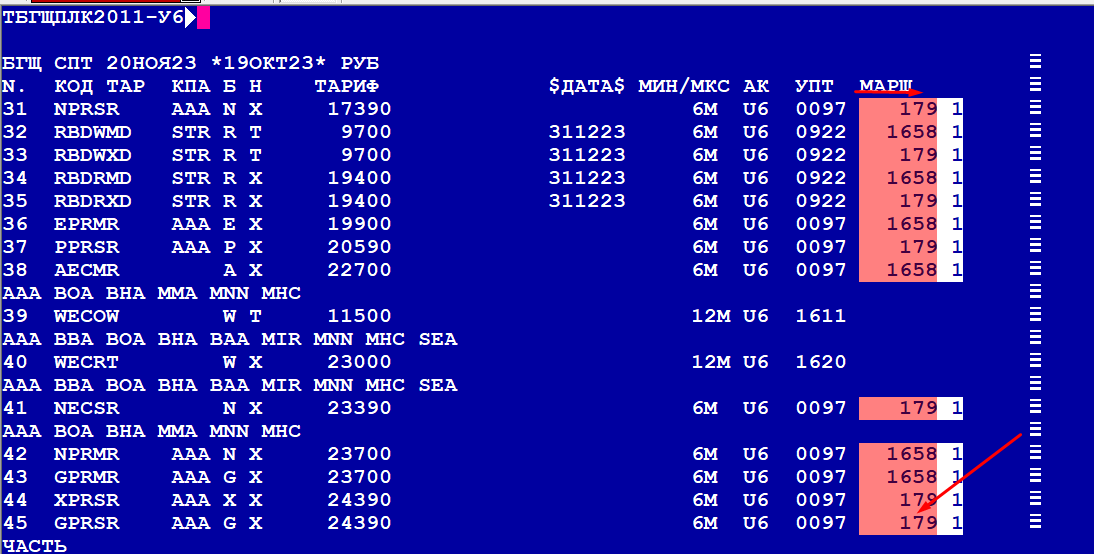 Тарифицируем командой: ТТ///17000./GPRSR/TN+М179/YQ=0/YR=0/RI=0/НББ=0Мгде  номер маршрута  TN+M179 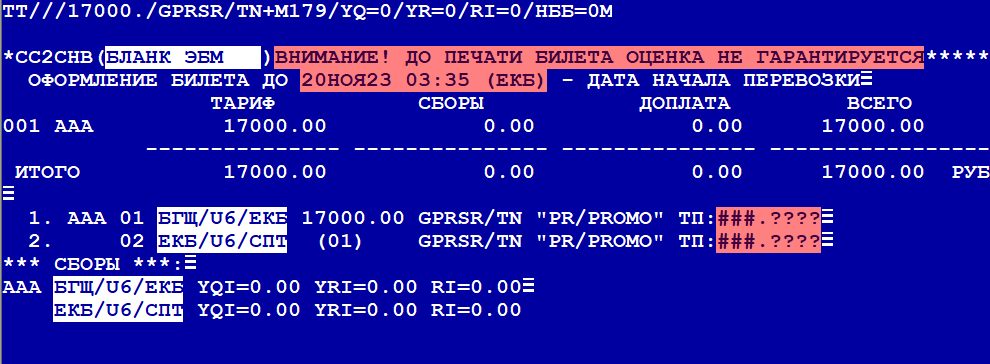 Проверяем тарификацию:Тариф 17000 встал на всем  маршруте БГЩЕКБСПТ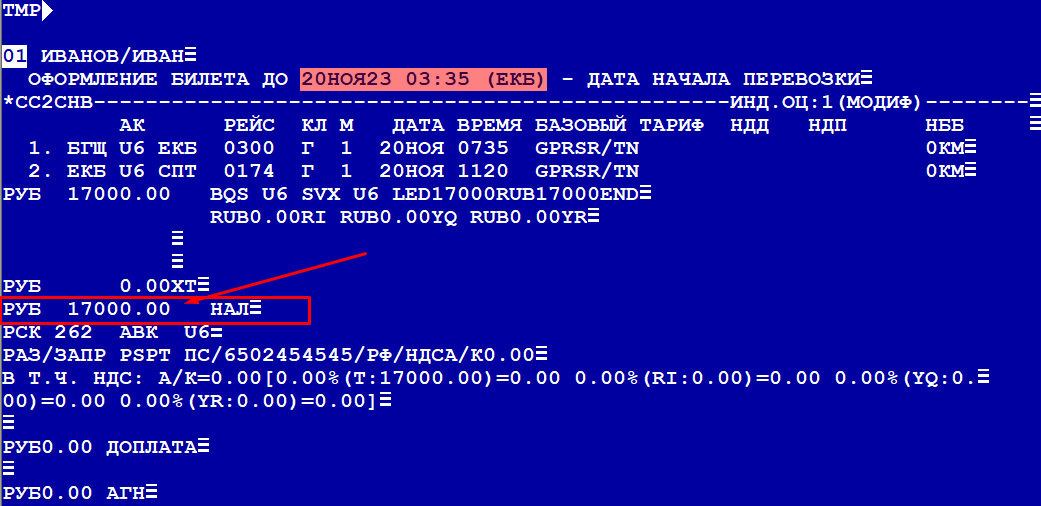 